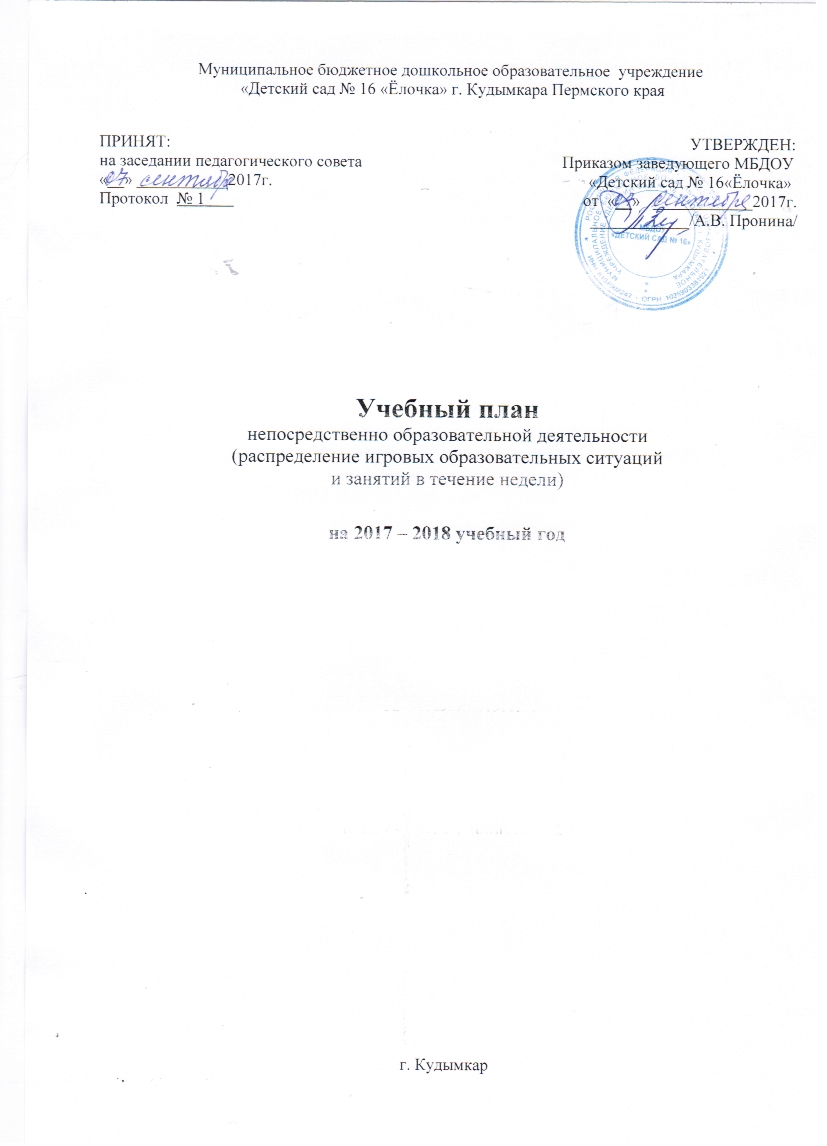 Пояснительная запискаУчебный план Муниципального бюджетного дошкольного образовательного учреждения «Детский сад №16 «Ёлочка» г. Кудымкара является нормативным документом, регламентирующим организацию образовательного процесса в дошкольном образовательном учреждении (далее – ДОУ) с учетом его специфики, учебно - методического, кадрового и материально-технического оснащения. Учебный план ДОУ составлен на основе примерной образовательной  программы  дошкольного  образования «Детство» под редакцией В.И. Логиновой, Т.И. Бабаевой, Н.А. Ноткиной, а также с учётом нормативных правовых документов и локальных актов:Федеральный закон от 29.12.2012г. № 273-ФЗ «Об образовании в Российской Федерации»;Санитарно-эпидемиологические требования к устройству, содержанию и организации режима работы дошкольных образовательных учреждений (СанПиН 2.4.1. 3049-13 от 29.05.2013г.);Федеральный государственный образовательный стандарт дошкольного образования (Приказ Министерства образования и науки РФ от 17.10.2013 № 1155);Основная образовательная программа МБДОУ «Детский сад № 16 «Ёлочка» г. Кудымкара; Устав МБДОУ «Детский сад № 16 «Ёлочка» г. Кудымкара.Основными задачами планирования являются:Регулирование объема образовательной нагрузки в соответствие с ООП ДОУ;Реализация требований ФГОС ДО;Обеспечение углубленной работы по всем направлениям деятельности.МБДОУ «Детский сад № 16 «Ёлочка» г. Кудымкара реализует:Образовательную программу дошкольного образования Муниципального бюджетного дошкольного образовательного учреждения «Детский сад № 16 «Ёлочка» г. Кудымкара, принятую Педагогическим советом от 28.08.2016 года и утвержденную заведующим МБДОУ от 01.09.2016 года;Адаптированную образовательную программу дошкольного образования для воспитанников с ограниченными возможностями здоровья (ЗПР) Муниципального бюджетного дошкольного образовательного учреждения «Детский сад № 16 «Ёлочка» г. Кудымкара, принятую Педагогическим советом от 18.01.2017 года и утвержденную заведующим МБДОУ от 18.01.2017 года.Реализация образовательных программ направлена на всестороннее физическое, социально-личностное, познавательно-речевое, художественно-эстетическое развитие детей.При организации образовательного процесса учитываются интеграции образовательных областей: социально-коммуникативное развитие (социализация, развитие общения, нравственное воспитание, ребенок в семье и сообществе, патриотическое воспитание, самообслуживание, самостоятельность, трудовое воспитание, формирование основ безопасности), познавательное развитие (развитие познавательно-исследовательской деятельности, приобщение к социокультурным ценностям, формирование элементарных математических представлений, ознакомление с миром природы), речевое развитие (развитие речи, приобщение к художественной литературе), художественно-эстетическое развитие (приобщение к искусству, изобразительная деятельность, конструктивно-модельная деятельность, музыкальная деятельность), физическое развитие (формирование начальных представлений о ЗОЖ, физическая культура) в соответствии с возрастными возможностями и особенностями воспитанников.Основу организации образовательного процесса составляет комплексно – тематический принцип  с  ведущей  игровой  деятельностью.  Решение  программных  задач  осуществляется вразных формах совместной деятельности взрослых и детей, в самостоятельной деятельности детей, а также в образовательной деятельности в режимных моментах.Особенностью организации образовательной деятельности по программе «Детство» является ситуационный подход.  Основной единицей образовательного процесса выступает образовательная ситуация, то есть такая форма совместной деятельности педагога и детей, которая планируется и целенаправленно организуется педагогом с целью решения определенных задач развития, воспитания и обучения. Преимущественно образовательные ситуации носят комплексный характер и включают задачи, реализуемые в разных видах деятельности на одном тематическом содержании.Во всех группах различные формы работы с детьми организуются утром и во вторую половину дня. В первой половине дня в младших группах планируются не более двух интеллектуальных форм, в группах старшего дошкольного возраста – не более трех.В старших группах дошкольного возраста допускается проведение непрерывной образовательной деятельности (далее по тексту – НОД) интеллектуальной направленности со всей группой с целью преемственности детей к школьным условиям обучения. Максимально допустимый объём нагрузки детей во время образовательной деятельности соответствует требованиям СанПиН 2.4.1.3049 – 13 (Постановление Министерства здравоохранения РФ от 29 мая 2013 г. № 28564).   в первой младшей группе (от 1,5 до 3 лет) - 10 образовательных ситуаций в неделю по 10 мин., с 10 минутными перерывами между ними. По 2 НОД в день по подгруппам.во 2 младшей группе (от 3 до 4 лет)  - 11 образовательных ситуаций в неделю по 15 минут, с 10 минутными перерывами между ними (1 раз в неделю во 2 половине дня могут быть реализованы программы дополнительного образования с детьми).в средней группе (от 4 до 5 лет) – 11 образовательных ситуаций в неделю не более 20 минут с 10 минутными перерывами между ними (2 раза в неделю во 2 половине дня могут быть реализованы программы дополнительного образования с детьми).в старшей группе (от 5 до 6 лет) - 13 образовательных ситуаций в неделю не более 25 минут с 10 минутными перерывами между ними (2 раза в неделю во 2 половине дня могут быть реализованы программы дополнительного образования с детьми).в подготовительной группе (от 6 до 7 лет) – 15 образовательных ситуаций в неделю не более 30 минут с 10 минутными перерывами между ними (3 раза в неделю во 2 половине дня могут быть реализованы программы дополнительного образования с детьми).  Непрерывная образовательная деятельность проводится с воспитанниками с сентября по май. В середине года (январь) для детей организуются  недельные каникулы, во время которых проводят непрерывную образовательную деятельность только художественно – эстетического и оздоровительного циклов. В летний период непрерывная образовательная деятельность не  проводится (организуются спортивные и подвижные игры, спортивные праздники, экскурсии, а также увеличивается продолжительность прогулок).Учебный план к основной образовательной программе МБДОУ №16 на 2017-2018 учебный годУчебный план к адаптированной основной образовательной программеМБДОУ №16 на 2017 -2018  учебный годУчебный план к рабочей программе первой младшей группы  на 2017-2018 учебный годУчебный план к рабочей  программе второй младшей группы на 2017-2018 учебный годУчебный план к рабочей  программе средней группы на 2017-2018  учебный годУчебный план к рабочей  программе старшей группы на 2017-2018 учебный годУчебный план к рабочей  программе подготовительной к школе группы на 2017-2018 учебный годОбразовательная деятельность в ходе режимных моментовСамостоятельная  деятельность  детейОбразовательная областьНепрерывная образовательная деятельностьПервая младшая группа(1,5 – 3 года)Первая младшая группа(1,5 – 3 года)Вторая младшая группа (3-4 года)Вторая младшая группа (3-4 года)Средняя группа (4-5 лет)Средняя группа (4-5 лет)Старшая группа (5-6 лет)Старшая группа (5-6 лет)Подготовительная группа (6-7 лет)Подготовительная группа (6-7 лет)Образовательная областьНепрерывная образовательная деятельностьвнеделюв годвнеделюв годвнеделюв годвнеделюв годвнеделюв годСоциально-коммуникативное развитиеМир социальных отношений1361/3121/3121/2181/218Социально-коммуникативное развитиеТруд в быту (ручной труд)--1/3121/3121/2181/218Социально-коммуникативное развитиеФормирование основ безопасного поведения в быту, социуме, природе--1/3121/3121/2181/218Познавательное развитиеФормирование элементарных математических представлений и развитие сенсорной культуры136136136136272Познавательное развитиеОзнакомление с окружающим миром1361/2181/2181/2181/218Речевое развитиеРазвитие речи и освоение культуры общения, этикет136136136272272Речевое развитиеГрамота------1/2181/218Художественно- эстетическое развитиеАппликация1/3121/3121/3121/3121/218Художественно- эстетическое развитиеРисование1/312136136136136Художественно- эстетическое развитиеЛепка1/3121/3121/3121/3121/218Художественно- эстетическое развитиеКонструирование1/2181/3121/3121/312136Художественно- эстетическое развитиеМузыкальное развитие272272272272272Художественно- эстетическое развитиеЧтение художественной литературы1/2181/2181/2181/2181/218Физическое развитиеФизическая культура2723108310831083108ИТОГО:ИТОГО:10360113961139613468155401ч.40м.2ч.45м.3ч.40м.5ч.25м.7ч.30м.Образовательная областьНепрерывная образовательная деятельностьСтаршая группа (5-6 лет)Старшая группа (5-6 лет)Подготовительная к школе группа (6-7 лет)Подготовительная к школе группа (6-7 лет)Образовательная областьНепрерывная образовательная деятельностьв неделюв годв неделюв годСоциально-коммуникативное развитиеМир социальных отношений1/3121/218Социально-коммуникативное развитиеТруд в быту, ручной труд1/3121/218Социально-коммуникативное развитиеФормирование основ безопасного поведения в быту, социуме, природе1/3121/218Познавательное развитиеФормирование элементарных математических представлений и развитие сенсорной культуры136272Познавательное развитиеОзнакомление с окружающим миром1     36136Речевое развитиеРечевое развитие136136Речевое развитиеЛогопедические занятия272272Художественно- эстетическое развитиеАппликация1/3121/218Художественно- эстетическое развитиеРисование1/3121/218Художественно- эстетическое развитиеЛепка1/3121/218Художественно- эстетическое развитиеКонструирование1/2181/218Художественно- эстетическое развитиеЧтениехудожественной литературы1/2     181/218Художественно- эстетическое развитиеМузыкальное развитие272272Физическое развитиеФизическая культура31083108ИТОГО:ИТОГО:13468155405ч.25мин.7ч.30мин.Образовательная областьНепрерывная образовательная деятельностьПервая младшая группа (2 – 3 года)Первая младшая группа (2 – 3 года)Образовательная областьНепрерывная образовательная деятельностьВ неделюВ годСоциально-коммуникативное развитиеМир социальных отношений136Социально-коммуникативное развитиеТруд в быту, ручной труд--Социально-коммуникативное развитиеФормирование основ безопасного поведения в быту, социуме, природе--Познавательное развитиеФормирование элементарных математических представлений и развитие сенсорной культуры136Познавательное развитиеОзнакомление с окружающим миром136Речевое развитиеРазвитие речи и освоение культуры общения, этикет136Художественно- эстетическое развитиеАппликация1/312Художественно- эстетическое развитиеРисование1/312Художественно- эстетическое развитиеЛепка1/312Художественно- эстетическое развитиеКонструирование1/218Художественно- эстетическое развитиеМузыкальное развитие272Художественно- эстетическое развитиеЧтение художественной литературы1/218Физическое развитиеФизическая культура272ИТОГО:103601час 40 минутОбразовательная областьНепрерывная образовательная деятельностьВторая младшая группа (3 – 4 года)Вторая младшая группа (3 – 4 года)Образовательная областьНепрерывная образовательная деятельностьв неделюв годСоциально-коммуникативное развитиеМир социальных отношений1/312Социально-коммуникативное развитиеТруд в быту, ручной труд1/312Социально-коммуникативное развитиеФормирование основ безопасного поведения в быту, социуме, природе1/312Познавательное развитиеФормирование элементарных математических представлений и развитие сенсорной культуры136Познавательное развитиеОзнакомление с окружающим миром1/218Речевое развитиеРазвитие речи и освоение культуры общения, этикет136Художественно- эстетическое развитиеАппликация1/312Художественно- эстетическое развитиеРисование136Художественно- эстетическое развитиеЛепка1/312Художественно- эстетическое развитиеКонструирование1/312Художественно- эстетическое развитиеМузыкальное развитие272Художественно- эстетическое развитиеЧтение художественной литературы1/218Физическое развитиеФизическая культура3108ИТОГО:113962 часа 45 минутОбразовательная областьНепрерывная образовательная деятельностьСредняя группа (4 - 5 лет)Средняя группа (4 - 5 лет)Образовательная областьНепрерывная образовательная деятельностьв неделюв годСоциально-коммуникативное развитиеМир социальных отношений1/312Социально-коммуникативное развитиеТруд в быту, ручной труд1/312Социально-коммуникативное развитиеФормирование основ безопасного поведения в быту, социуме, природе1/312Познавательное развитиеФормирование элементарных математических представлений и развитие сенсорной культуры136Познавательное развитиеОзнакомление с окружающим миром1/218Речевое развитиеРазвитие речи и освоение культуры общения, этикет138Художественно- эстетическое развитиеАппликация1/312Художественно- эстетическое развитиеРисование136Художественно- эстетическое развитиеЛепка1/312Художественно- эстетическое развитиеКонструирование1/312Художественно- эстетическое развитиеМузыкальное развитие272Художественно- эстетическое развитиеЧтение художественной литературы1/218Физическое развитиеФизическая культура3108ИТОГО:113963часа 40 минутОбразовательная областьНепрерывная образовательная деятельностьСтаршая группа(5– 6 лет)Старшая группа(5– 6 лет)Образовательная областьНепрерывная образовательная деятельностьвнеделюв годСоциально-коммуникативное развитиеМир социальных отношений1/218Социально-коммуникативное развитиеТруд в быту, ручной труд1/218Социально-коммуникативное развитиеФормирование основ безопасного поведения в быту, социуме, природе1/218Познавательное развитиеФормирование элементарных математических представлений и развитие сенсорной культуры136Познавательное развитиеОзнакомление с окружающим миром1/218Речевое развитиеРазвитие речи и освоение культуры общения, этикет272Речевое развитиеГрамота1/218Художественно- эстетическое развитиеАппликация1/312Художественно- эстетическое развитиеРисование136Художественно- эстетическое развитиеЛепка1/312Художественно- эстетическое развитиеКонструирование1/312Художественно- эстетическое развитиеМузыкальное развитие272Художественно- эстетическое развитиеЧтение художественной литературы1/218Физическое развитиеФизическая культура3108ИТОГО:ИТОГО:134685 часов 25 минутОбразовательная областьНепрерывная образовательная деятельностьПодготовительная группа(6 – 7 лет)Подготовительная группа(6 – 7 лет)Образовательная областьНепрерывная образовательная деятельностьвнеделюв годСоциально-коммуникативное развитиеМир социальных отношений1/218Социально-коммуникативное развитиеТруд в быту, ручной труд1/218Социально-коммуникативное развитиеФормирование основ безопасного поведения в быту, социуме, природе1/218Познавательное развитиеФормирование элементарных математических представлений и развитие сенсорной культуры272Познавательное развитиеОзнакомление с окружающим миром1/218Речевое развитиеРазвитие речи и освоение культуры общения, этикет272Речевое развитиеГрамота1/218Художественно- эстетическое развитиеАппликация1/218Художественно- эстетическое развитиеРисование136Художественно- эстетическое развитиеЛепка1/218Художественно- эстетическое развитиеКонструирование136Художественно- эстетическое развитиеМузыкальное развитие272Художественно- эстетическое развитиеЧтение художественной литературы1/218Физическое развитиеФизическая культура3108ИТОГО:ИТОГО:155407 часов 30минутПервая младшая группаВторая младшая группаСредняя группаСтаршая группаПодготовительная группаУтренняя гимнастикаежедневноежедневноежедневноежедневноежедневноБодрящая гимнастикаежедневноежедневноежедневноежедневноежедневноГигиенические процедурыежедневноежедневноежедневноежедневноежедневноОбразовательные ситуации при проведении режимных моментовежедневноежедневноежедневноежедневноежедневноЧтение художественной литературыежедневноежедневноежедневноежедневноежедневноДежурстваежедневноежедневноежедневноежедневноежедневноПрогулкиежедневноежедневноежедневноежедневноежедневноПервая младшая группаВторая младшая группаСредняя группаСтаршая группаПодготовительная группаИграежедневноежедневноежедневноежедневноежедневноСамостоятельная деятельность детей в уголках развитияежедневноежедневноежедневноежедневноежедневно